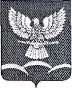 СОВЕТ НОВОТИТАРОВСКОГО СЕЛЬСКОГО ПОСЕЛЕНИЯ ДИНСКОГО РАЙОНАРЕШЕНИЕот 18.12.2013                                                                                                     № 278-56/02станица Новотитаровская        В соответствии с Уставом Новотитаровского сельского поселения Динского района, руководствуясь решением Совета Новотитаровского сельского поселения Динского района от 27.03.2008 № 28 «О  Положении о звании «Почетный гражданин Новотитаровского сельского поселения Динского района», в связи с обращением депутата Совета Новотитаровского сельского поселения Б.К. Козаченко, Совет Новотитаровского сельского поселения Динского района р е ш и л: 1. Присвоить звание «Почетный гражданин Новотитаровского сельского поселения Динского района» Майстренко Юрию Александровичу за долголетний и добросовестный труд. 2. Предоставить Майстренко Юрию Александровичу льготы, согласно Положению о звании «Почетный гражданин Новотитаровского сельского поселения Динского района».  3. Администрации Новотитаровского сельского поселения Динского района:          1) организовать вручение знаков отличия Почетного гражданина Новотитаровского сельского поселения Ю.А. Майстренко на очередной сессии Совета  Новотитаровского сельского поселения Динского района.           2) опубликовать настоящее решение в приложении к газете «В Контакте плюс» - «Деловой контакт»  и разместить на официальном сайте Новотитаровского сельского поселения http://www.novotitarovskaya.info.4. Контроль за исполнением настоящего решения возложить на комиссию по законности, правопорядку, работе с общественностью и делам казачества Совета Новотитаровского сельского поселения Динского района (Шипилов).         5. Настоящее решение вступает в силу с момента его подписания. Председатель СоветаНовотитаровского сельского поселения                                            Ю.Ю. ГлотовО присвоении звания «Почетный гражданин Новотитаровского сельского поселения Динского района»   Ю.А. Майстренко